Fagforbundet Rogaland sine yrkesseksjoner og ungdomsutvalg                                     INVITERER TIL TEMAKVELD  Sted: 			Stavanger Hall, Clarion Hotel Stavanger    Dato: 		03.11.21	Klokken: 17.00 – 18.30                Foreleser:	Leo Ajkic
programleder  for radio og tv. Også kjent foredragsholder.Kommer fra Mostar i Bosnia.Tema:		Innvandring og fremmedhat både på jobb og privatliv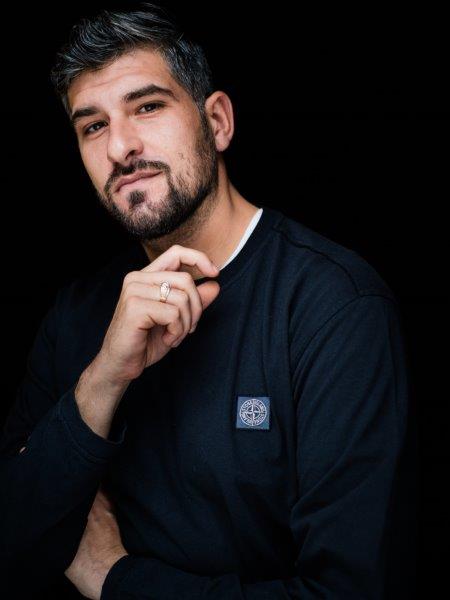 Målgruppe:	Fagforbundets medlemmerPÅMELDING via link på vår nettside: https://www.fagforbundet.no/fagforeninger/rogaland/PÅMELDINGSFRIST er 23.10.2021. Gratis for Fagforbundets medlemmer. Ikke medlemmer kr. 400,-. Betales til konto 9011.05.13096 eller Vipps til 137334